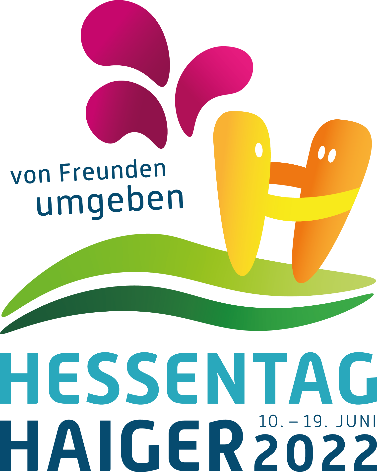 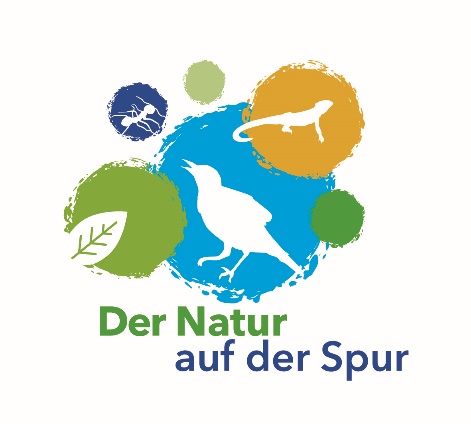 Hessentag in Haiger vom 10.Juni bis 19.Juni 2022Anmeldung zur Sonderschau „Der Natur auf der Spur“ des Hessischen Ministeriums für Umwelt, Klimaschutz, Landwirtschaft und Verbraucherschutz (HMUKLV)Den vollständig ausgefüllten und unterschriebenen Fragebogen senden Sie bitte per Mail an Anmeldungen sind grundsätzlich persönlich auszufüllen. Bitte senden Sie den komplett ausgefüllten Anmeldebogen per Mail!Wichtige allgemeine Informationen finden Sie in der Anlage 1.Bitte erläutern Sie kurz, in welcher Art und Weise Sie sich präsentieren möchten bzw. was Sie zum Verkauf anbieten möchten:____________________________________________________________________________________________________________________________________________________________________________________________________________________________________________           Ich, die Ausstellerin / der Aussteller bringe selbst mit:Hinweis:
Die Nutzung von Verkaufswagen im öffentlichen Bereich ist mit der Ausstellungsleitung abzustimmen, da die Wagen meist nicht dem Erscheinungsbild der Sonderschau entsprechen. Ein Foto ist mitzuschicken.Holzstand					_____________ AnzahlMarktschirm			                 	_____________ AnzahlHütte						_____________ AnzahlSonstiges (Kühlwagen, Zäune, etc.) 	_____________ Anzahl_______________________________________________________________________________ Hinweis:
Auf Grund der Neutralität, der wir als Veranstalter unterliegen, ist die Ausstellung von Maschinen und Geräten, die ausschließlich Werbezwecken dienen, untersagt.Öffnungszeiten / Standbesetzung
Der Stand istan Schultagen				von 08:45 Uhr bis 19:00 Uhran allen anderen Tagen 			von 09:45 Uhr bis 19:00 Uhrzu besetzen.Bei gutem Wetter und hohem Besucherandrang kann die Öffnungszeit kurzfristig bis 20:00 Uhr verlängert werdenBestätigung der Teilnahme an der Sonderschau „Der Natur auf der Spur“ Vom 23.Mai 2022(frühester Aufbaubeginn) bis einschließlich 22.Juni 2022(spätester Abbautag) in HaigerZur Bekämpfung des neuartigen Coronavirus (SARS-CoV-2) und aufgrund der Verordnung zur Beschränkung von sozialen Kontakten und des Betriebs von Einrichtungen und von Angeboten aufgrund der Corona-Pandemie (Corona-Kontakt- und Betriebsbeschränkungsverordnung vom 19.08.2021) sind wir verpflichtet, Ihre Kontaktdaten wie folgt aufzunehmen: (Bitte jeweils einen Ansprechpartner benennen, alle weiteren Kontaktdaten sind im obigen Zeitraum an Ihrem Stand vor zu halten) ____________________________________________________________ Vor- und Familienname  ____________________________________________________________Private Anschrift_____________________________________________________________Private Handy oder Telefonnummer 
_________________________________________________________________Private E-Mail-Adresse _________________________________________________________________Verein/ Institution/ Behörde/ Familie____________________________Unterschrift Die Daten werden durch das Hessische Ministerium für Umwelt, Klimaschutz, Landwirtschaft und Verbraucherschutz zum Zweck der Nachverfolgung von Infektionen mit Covid-19 und aufgrund einer rechtlichen Verpflichtung (Art. 6 Abs. 1 lit.c DSGVO, § 5 der Hessischen Corona-Kontakt- und Betriebsbeschränkungs-verordnung) vom 19.08.2021 Wochen verarbeitet und der zuständigen Gesundheitsbehörde auf Verlangen weitergeleitet. Die zu erhebenden personenbezogenen Daten werden zu keinem anderen Zweck, insbesondere nicht zu Werbezwecken, weiterverarbeitet. Wenn die Daten nicht von der Gesundheitsbehörde angefordert werden, werden sie unverzüglich nach dem 22.Juni 2022 vernichtet.       HaftungDie Stadt Haiger und das Umweltministerium übernehmen keine Haftung für die Aufbauten oder sonstigen Ausstellungsgegenstände wie Tiere, während der gesamten Ausstellungszeit gegen Beschädigungen oder Verlust durch höhere Gewalt, insbesondere Brand, Blitzschlag, Explosion, Hagel, Sturm sowie mut- und böswilligen Beschädigungen, Diebstahl und sonstige, nicht vom Veranstalter zu verantwortende Beschädigungen.Ebenso wird eine Haftung des Veranstalters für Schäden Dritter ausgeschlossen, die diesen durch Aufbauten oder sonstiges Ausstellungsinventar des Ausstellenden entstehen.Der Abschluss einer Versicherung wird empfohlen.Schutz vor Eigentum durch DiebstahlLassen Sie keine wertvollen Gegenstände über Nacht am Stand. Achten Sie auch tagsüber auf Ihre Materialien. Der Veranstalter weist ausdrücklich darauf hin, dass jeder Diebstahl vom Material und Eigentum des Veranstalters und der Aussteller zur Anzeige gebracht wird.WICHTIGER HINWEIS!DatenschutzZur Verarbeitung Ihrer personenbezogenen Daten im Rahmen der Organisation und Durchführung der Sonderschau „Der Natur auf der Spur“ (insbesondere auch zur Unterhaltung des E-Mail-Verteilers) benötigen wir eine ausdrückliche Einwilligungserklärung nach Art. 7 EU-DSGVO von Ihnen. Hierzu bitten wir, dass Sie folgenden Einwilligungstext zur Kenntnis nehmen und mit Ihrer Unterschrift bestätigen:Ich bin damit einverstanden, dass meine personenbezogenen Daten (Name, Adresse, je eine dienstliche und eine private E-Mail-Adresse) zum Zwecke der Organisation und Durchführung der Sonderschau „Der Natur auf der Spur“ durch das HMUKLV gespeichert und zur Kontaktaufnahme über einen E-Mail-Verteiler genutzt werden. Mir ist bewusst, dass diese Einwilligung freiwillig und jederzeit widerruflich ist und die auf Grundlage der widerrufenen Einwilligung verarbeiteten Daten mit Ausübung des Widerrufsrechts zu löschen sind.Bitte beachten Sie, dass wir verpflichtet sind, Ihre Daten zu löschen bzw. Sie aus dem E-Mail-Verteiler zu entfernen, sofern Sie diese Einwilligung nicht aktiv uns gegenüber abgeben. Wir bitten um Weiterleitung der Einwilligungserklärung auch an Ihre/n jeweilige/n Stellvertreter/in. Eine erteilte Einwilligung können Sie jederzeit formlos widerrufen. Weiterhin erteilen wir Ihnen auf Anfrage Auskunft über die von Ihnen verarbeiteten personenbezogenen Daten. Hierzu können Sie sich jederzeit an unsere Datenschutzbeauftragten Markus Müller und Daniel Bittmann wenden. Sie erreichen unsere Datenschutzbeauftragten unter datenschutz@umwelt.hessen.de.Sie haben von den Ziffern 1- 8 Kenntnis genommen, diese ggf. ausgefüllt und sind mit den Modalitäten, insb. den Informationen zur Datenverarbeitung einverstanden.____________________________			_____________________Ort/ Datum							UnterschriftHessisches Ministerium für Umwelt, Klimaschutz, Landwirtschaft und VerbraucherschutzFrau Heike KremerTelefon: 0611/815-1172E-Mail: heike.kremer@umwelt.hessen.deAussteller/ Verein/ Institution:Aussteller/ Verein/ Institution:Aussteller/ Verein/ Institution:Aussteller/ Verein/ Institution:Ansprechpartner:Ansprechpartner:Ansprechpartner:Ansprechpartner:(Vor-, Nachname)(Vor-, Nachname)(Vor-, Nachname)Straße:Straße:PLZ, Ort:PLZ, Ort:Tel.:mobil:E-Mail:Private E-Mail:Sie benötigen: Bitte füllen Sie die "Bedarfsmeldung" aus!Sie benötigen: Bitte füllen Sie die "Bedarfsmeldung" aus!Sie benötigen: Bitte füllen Sie die "Bedarfsmeldung" aus!Sie benötigen: Bitte füllen Sie die "Bedarfsmeldung" aus!Sie benötigen: Bitte füllen Sie die "Bedarfsmeldung" aus!Sie benötigen: Bitte füllen Sie die "Bedarfsmeldung" aus!Sie benötigen: Bitte füllen Sie die "Bedarfsmeldung" aus!Sie benötigen: Bitte füllen Sie die "Bedarfsmeldung" aus!Sie benötigen: Bitte füllen Sie die "Bedarfsmeldung" aus!Sie benötigen: Bitte füllen Sie die "Bedarfsmeldung" aus!Sie benötigen: Bitte füllen Sie die "Bedarfsmeldung" aus!Sie benötigen: Bitte füllen Sie die "Bedarfsmeldung" aus!Sie benötigen: Bitte füllen Sie die "Bedarfsmeldung" aus!DatumAussteller/ Verein/Institution:Aussteller/ Verein/Institution:Standflächen-bedarfDie Standfläche kann durch das Aufbauteam den örtlichen Gegebenheiten angepasst werden.Die Standfläche kann durch das Aufbauteam den örtlichen Gegebenheiten angepasst werden.Die Standfläche kann durch das Aufbauteam den örtlichen Gegebenheiten angepasst werden.Die Standfläche kann durch das Aufbauteam den örtlichen Gegebenheiten angepasst werden.Die Standfläche kann durch das Aufbauteam den örtlichen Gegebenheiten angepasst werden.Die Standfläche kann durch das Aufbauteam den örtlichen Gegebenheiten angepasst werden.Die Standfläche kann durch das Aufbauteam den örtlichen Gegebenheiten angepasst werden.Die Standfläche kann durch das Aufbauteam den örtlichen Gegebenheiten angepasst werden.Standflächen-bedarfMaßeBreite      mDie Standfläche kann durch das Aufbauteam den örtlichen Gegebenheiten angepasst werden.Die Standfläche kann durch das Aufbauteam den örtlichen Gegebenheiten angepasst werden.Die Standfläche kann durch das Aufbauteam den örtlichen Gegebenheiten angepasst werden.Die Standfläche kann durch das Aufbauteam den örtlichen Gegebenheiten angepasst werden.Die Standfläche kann durch das Aufbauteam den örtlichen Gegebenheiten angepasst werden.Die Standfläche kann durch das Aufbauteam den örtlichen Gegebenheiten angepasst werden.Die Standfläche kann durch das Aufbauteam den örtlichen Gegebenheiten angepasst werden.Die Standfläche kann durch das Aufbauteam den örtlichen Gegebenheiten angepasst werden.Standflächen-bedarfTiefe      mDie Standfläche kann durch das Aufbauteam den örtlichen Gegebenheiten angepasst werden.Die Standfläche kann durch das Aufbauteam den örtlichen Gegebenheiten angepasst werden.Die Standfläche kann durch das Aufbauteam den örtlichen Gegebenheiten angepasst werden.Die Standfläche kann durch das Aufbauteam den örtlichen Gegebenheiten angepasst werden.Die Standfläche kann durch das Aufbauteam den örtlichen Gegebenheiten angepasst werden.Die Standfläche kann durch das Aufbauteam den örtlichen Gegebenheiten angepasst werden.Die Standfläche kann durch das Aufbauteam den örtlichen Gegebenheiten angepasst werden.Die Standfläche kann durch das Aufbauteam den örtlichen Gegebenheiten angepasst werden.Standflächen-bedarfHöhe      mDie Standfläche kann durch das Aufbauteam den örtlichen Gegebenheiten angepasst werden.Die Standfläche kann durch das Aufbauteam den örtlichen Gegebenheiten angepasst werden.Die Standfläche kann durch das Aufbauteam den örtlichen Gegebenheiten angepasst werden.Die Standfläche kann durch das Aufbauteam den örtlichen Gegebenheiten angepasst werden.Die Standfläche kann durch das Aufbauteam den örtlichen Gegebenheiten angepasst werden.Die Standfläche kann durch das Aufbauteam den örtlichen Gegebenheiten angepasst werden.Die Standfläche kann durch das Aufbauteam den örtlichen Gegebenheiten angepasst werden.Die Standfläche kann durch das Aufbauteam den örtlichen Gegebenheiten angepasst werden.HüttenbedarfEs besteht kein gesicherter Anspruch auf eine Hütte.Es besteht kein gesicherter Anspruch auf eine Hütte.Es besteht kein gesicherter Anspruch auf eine Hütte.Es besteht kein gesicherter Anspruch auf eine Hütte.Es besteht kein gesicherter Anspruch auf eine Hütte.Es besteht kein gesicherter Anspruch auf eine Hütte.Es besteht kein gesicherter Anspruch auf eine Hütte.Es besteht kein gesicherter Anspruch auf eine Hütte.HüttenbedarfNein         JaDie Hütten werden in der Reihenfolge der Anmeldung vergeben.Die Hütten werden in der Reihenfolge der Anmeldung vergeben.Die Hütten werden in der Reihenfolge der Anmeldung vergeben.Die Hütten werden in der Reihenfolge der Anmeldung vergeben.Die Hütten werden in der Reihenfolge der Anmeldung vergeben.Die Hütten werden in der Reihenfolge der Anmeldung vergeben.Die Hütten werden in der Reihenfolge der Anmeldung vergeben.Die Hütten werden in der Reihenfolge der Anmeldung vergeben.HüttenbedarfHüttenbedarfoffenabschließbar350 Euro Unkostenpauschale fallen bei Absage an, wenn die Hütte bereits aufgebaut ist.350 Euro Unkostenpauschale fallen bei Absage an, wenn die Hütte bereits aufgebaut ist.350 Euro Unkostenpauschale fallen bei Absage an, wenn die Hütte bereits aufgebaut ist.350 Euro Unkostenpauschale fallen bei Absage an, wenn die Hütte bereits aufgebaut ist.350 Euro Unkostenpauschale fallen bei Absage an, wenn die Hütte bereits aufgebaut ist.350 Euro Unkostenpauschale fallen bei Absage an, wenn die Hütte bereits aufgebaut ist.350 Euro Unkostenpauschale fallen bei Absage an, wenn die Hütte bereits aufgebaut ist.350 Euro Unkostenpauschale fallen bei Absage an, wenn die Hütte bereits aufgebaut ist.HüttenbedarfElektrische EinrichtungenElektroinstallationen, Elektrogeräte und sonstige elektrisch betriebene Einrichtungen müssen dengültigen VDE-Bestimmungen entsprechen. Ein entsprechender schriftl. Nachweis einerElektrofachkraft ist der Genehmigungsbehörde vorzulegen.Die Geräteprüfung nach DIN VDE 0701-0702 darf ausschließlich durch eine „befähigte Person“ erfolgen. Die Geräteprüfung nach DIN VDE 0701-0702 und die Elektroprüfung nach DGUV Vorschrift 3 (ehem. BGV A3 Prüfung) darf nur von einer Elektrofachkraft durchgeführt werden.Elektrische EinrichtungenElektroinstallationen, Elektrogeräte und sonstige elektrisch betriebene Einrichtungen müssen dengültigen VDE-Bestimmungen entsprechen. Ein entsprechender schriftl. Nachweis einerElektrofachkraft ist der Genehmigungsbehörde vorzulegen.Die Geräteprüfung nach DIN VDE 0701-0702 darf ausschließlich durch eine „befähigte Person“ erfolgen. Die Geräteprüfung nach DIN VDE 0701-0702 und die Elektroprüfung nach DGUV Vorschrift 3 (ehem. BGV A3 Prüfung) darf nur von einer Elektrofachkraft durchgeführt werden.Elektrische EinrichtungenElektroinstallationen, Elektrogeräte und sonstige elektrisch betriebene Einrichtungen müssen dengültigen VDE-Bestimmungen entsprechen. Ein entsprechender schriftl. Nachweis einerElektrofachkraft ist der Genehmigungsbehörde vorzulegen.Die Geräteprüfung nach DIN VDE 0701-0702 darf ausschließlich durch eine „befähigte Person“ erfolgen. Die Geräteprüfung nach DIN VDE 0701-0702 und die Elektroprüfung nach DGUV Vorschrift 3 (ehem. BGV A3 Prüfung) darf nur von einer Elektrofachkraft durchgeführt werden.Elektrische EinrichtungenElektroinstallationen, Elektrogeräte und sonstige elektrisch betriebene Einrichtungen müssen dengültigen VDE-Bestimmungen entsprechen. Ein entsprechender schriftl. Nachweis einerElektrofachkraft ist der Genehmigungsbehörde vorzulegen.Die Geräteprüfung nach DIN VDE 0701-0702 darf ausschließlich durch eine „befähigte Person“ erfolgen. Die Geräteprüfung nach DIN VDE 0701-0702 und die Elektroprüfung nach DGUV Vorschrift 3 (ehem. BGV A3 Prüfung) darf nur von einer Elektrofachkraft durchgeführt werden.Elektrische EinrichtungenElektroinstallationen, Elektrogeräte und sonstige elektrisch betriebene Einrichtungen müssen dengültigen VDE-Bestimmungen entsprechen. Ein entsprechender schriftl. Nachweis einerElektrofachkraft ist der Genehmigungsbehörde vorzulegen.Die Geräteprüfung nach DIN VDE 0701-0702 darf ausschließlich durch eine „befähigte Person“ erfolgen. Die Geräteprüfung nach DIN VDE 0701-0702 und die Elektroprüfung nach DGUV Vorschrift 3 (ehem. BGV A3 Prüfung) darf nur von einer Elektrofachkraft durchgeführt werden.Elektrische EinrichtungenElektroinstallationen, Elektrogeräte und sonstige elektrisch betriebene Einrichtungen müssen dengültigen VDE-Bestimmungen entsprechen. Ein entsprechender schriftl. Nachweis einerElektrofachkraft ist der Genehmigungsbehörde vorzulegen.Die Geräteprüfung nach DIN VDE 0701-0702 darf ausschließlich durch eine „befähigte Person“ erfolgen. Die Geräteprüfung nach DIN VDE 0701-0702 und die Elektroprüfung nach DGUV Vorschrift 3 (ehem. BGV A3 Prüfung) darf nur von einer Elektrofachkraft durchgeführt werden.Elektrische EinrichtungenElektroinstallationen, Elektrogeräte und sonstige elektrisch betriebene Einrichtungen müssen dengültigen VDE-Bestimmungen entsprechen. Ein entsprechender schriftl. Nachweis einerElektrofachkraft ist der Genehmigungsbehörde vorzulegen.Die Geräteprüfung nach DIN VDE 0701-0702 darf ausschließlich durch eine „befähigte Person“ erfolgen. Die Geräteprüfung nach DIN VDE 0701-0702 und die Elektroprüfung nach DGUV Vorschrift 3 (ehem. BGV A3 Prüfung) darf nur von einer Elektrofachkraft durchgeführt werden.Elektrische EinrichtungenElektroinstallationen, Elektrogeräte und sonstige elektrisch betriebene Einrichtungen müssen dengültigen VDE-Bestimmungen entsprechen. Ein entsprechender schriftl. Nachweis einerElektrofachkraft ist der Genehmigungsbehörde vorzulegen.Die Geräteprüfung nach DIN VDE 0701-0702 darf ausschließlich durch eine „befähigte Person“ erfolgen. Die Geräteprüfung nach DIN VDE 0701-0702 und die Elektroprüfung nach DGUV Vorschrift 3 (ehem. BGV A3 Prüfung) darf nur von einer Elektrofachkraft durchgeführt werden.Elektrische EinrichtungenElektroinstallationen, Elektrogeräte und sonstige elektrisch betriebene Einrichtungen müssen dengültigen VDE-Bestimmungen entsprechen. Ein entsprechender schriftl. Nachweis einerElektrofachkraft ist der Genehmigungsbehörde vorzulegen.Die Geräteprüfung nach DIN VDE 0701-0702 darf ausschließlich durch eine „befähigte Person“ erfolgen. Die Geräteprüfung nach DIN VDE 0701-0702 und die Elektroprüfung nach DGUV Vorschrift 3 (ehem. BGV A3 Prüfung) darf nur von einer Elektrofachkraft durchgeführt werden.Elektrische EinrichtungenElektroinstallationen, Elektrogeräte und sonstige elektrisch betriebene Einrichtungen müssen dengültigen VDE-Bestimmungen entsprechen. Ein entsprechender schriftl. Nachweis einerElektrofachkraft ist der Genehmigungsbehörde vorzulegen.Die Geräteprüfung nach DIN VDE 0701-0702 darf ausschließlich durch eine „befähigte Person“ erfolgen. Die Geräteprüfung nach DIN VDE 0701-0702 und die Elektroprüfung nach DGUV Vorschrift 3 (ehem. BGV A3 Prüfung) darf nur von einer Elektrofachkraft durchgeführt werden.Elektrische EinrichtungenElektroinstallationen, Elektrogeräte und sonstige elektrisch betriebene Einrichtungen müssen dengültigen VDE-Bestimmungen entsprechen. Ein entsprechender schriftl. Nachweis einerElektrofachkraft ist der Genehmigungsbehörde vorzulegen.Die Geräteprüfung nach DIN VDE 0701-0702 darf ausschließlich durch eine „befähigte Person“ erfolgen. Die Geräteprüfung nach DIN VDE 0701-0702 und die Elektroprüfung nach DGUV Vorschrift 3 (ehem. BGV A3 Prüfung) darf nur von einer Elektrofachkraft durchgeführt werden.Elektrische EinrichtungenElektroinstallationen, Elektrogeräte und sonstige elektrisch betriebene Einrichtungen müssen dengültigen VDE-Bestimmungen entsprechen. Ein entsprechender schriftl. Nachweis einerElektrofachkraft ist der Genehmigungsbehörde vorzulegen.Die Geräteprüfung nach DIN VDE 0701-0702 darf ausschließlich durch eine „befähigte Person“ erfolgen. Die Geräteprüfung nach DIN VDE 0701-0702 und die Elektroprüfung nach DGUV Vorschrift 3 (ehem. BGV A3 Prüfung) darf nur von einer Elektrofachkraft durchgeführt werden.Elektrische EinrichtungenElektroinstallationen, Elektrogeräte und sonstige elektrisch betriebene Einrichtungen müssen dengültigen VDE-Bestimmungen entsprechen. Ein entsprechender schriftl. Nachweis einerElektrofachkraft ist der Genehmigungsbehörde vorzulegen.Die Geräteprüfung nach DIN VDE 0701-0702 darf ausschließlich durch eine „befähigte Person“ erfolgen. Die Geräteprüfung nach DIN VDE 0701-0702 und die Elektroprüfung nach DGUV Vorschrift 3 (ehem. BGV A3 Prüfung) darf nur von einer Elektrofachkraft durchgeführt werden.Elektrische EinrichtungenElektroinstallationen, Elektrogeräte und sonstige elektrisch betriebene Einrichtungen müssen dengültigen VDE-Bestimmungen entsprechen. Ein entsprechender schriftl. Nachweis einerElektrofachkraft ist der Genehmigungsbehörde vorzulegen.Die Geräteprüfung nach DIN VDE 0701-0702 darf ausschließlich durch eine „befähigte Person“ erfolgen. Die Geräteprüfung nach DIN VDE 0701-0702 und die Elektroprüfung nach DGUV Vorschrift 3 (ehem. BGV A3 Prüfung) darf nur von einer Elektrofachkraft durchgeführt werden.Elektrische EinrichtungenElektroinstallationen, Elektrogeräte und sonstige elektrisch betriebene Einrichtungen müssen dengültigen VDE-Bestimmungen entsprechen. Ein entsprechender schriftl. Nachweis einerElektrofachkraft ist der Genehmigungsbehörde vorzulegen.Die Geräteprüfung nach DIN VDE 0701-0702 darf ausschließlich durch eine „befähigte Person“ erfolgen. Die Geräteprüfung nach DIN VDE 0701-0702 und die Elektroprüfung nach DGUV Vorschrift 3 (ehem. BGV A3 Prüfung) darf nur von einer Elektrofachkraft durchgeführt werden.StrombedarfNeinJaEs wird ein Unkostenbeitrag von 25€ für die Nutzung der Elektrogeräte (z.B. Kaffeemaschine) für den eigenen Bedarf erhoben. Verkäufer und Anbieter von Essen und Trinken zahlen einen Unkostenbeitrag von 75 Euro.Es wird ein Unkostenbeitrag von 25€ für die Nutzung der Elektrogeräte (z.B. Kaffeemaschine) für den eigenen Bedarf erhoben. Verkäufer und Anbieter von Essen und Trinken zahlen einen Unkostenbeitrag von 75 Euro.Es wird ein Unkostenbeitrag von 25€ für die Nutzung der Elektrogeräte (z.B. Kaffeemaschine) für den eigenen Bedarf erhoben. Verkäufer und Anbieter von Essen und Trinken zahlen einen Unkostenbeitrag von 75 Euro.Es wird ein Unkostenbeitrag von 25€ für die Nutzung der Elektrogeräte (z.B. Kaffeemaschine) für den eigenen Bedarf erhoben. Verkäufer und Anbieter von Essen und Trinken zahlen einen Unkostenbeitrag von 75 Euro.Es wird ein Unkostenbeitrag von 25€ für die Nutzung der Elektrogeräte (z.B. Kaffeemaschine) für den eigenen Bedarf erhoben. Verkäufer und Anbieter von Essen und Trinken zahlen einen Unkostenbeitrag von 75 Euro.Es wird ein Unkostenbeitrag von 25€ für die Nutzung der Elektrogeräte (z.B. Kaffeemaschine) für den eigenen Bedarf erhoben. Verkäufer und Anbieter von Essen und Trinken zahlen einen Unkostenbeitrag von 75 Euro.Es wird ein Unkostenbeitrag von 25€ für die Nutzung der Elektrogeräte (z.B. Kaffeemaschine) für den eigenen Bedarf erhoben. Verkäufer und Anbieter von Essen und Trinken zahlen einen Unkostenbeitrag von 75 Euro.Es wird ein Unkostenbeitrag von 25€ für die Nutzung der Elektrogeräte (z.B. Kaffeemaschine) für den eigenen Bedarf erhoben. Verkäufer und Anbieter von Essen und Trinken zahlen einen Unkostenbeitrag von 75 Euro.Für Strom gibt es zentrale Übergabestellen.Für Strom gibt es zentrale Übergabestellen.Für Strom gibt es zentrale Übergabestellen.Für Strom gibt es zentrale Übergabestellen.Für Strom gibt es zentrale Übergabestellen.Für Strom gibt es zentrale Übergabestellen.Für Strom gibt es zentrale Übergabestellen.Für Strom gibt es zentrale Übergabestellen.StarkstrombedarfNeinJaDer Abstand zur Übergabestelle kann im Einzelfall bis zu 50 m betragen.Für die Zuleitung zum eigenen Stand hat der Aussteller zu sorgen. Der Abstand zur Übergabestelle kann im Einzelfall bis zu 50 m betragen.Für die Zuleitung zum eigenen Stand hat der Aussteller zu sorgen. Der Abstand zur Übergabestelle kann im Einzelfall bis zu 50 m betragen.Für die Zuleitung zum eigenen Stand hat der Aussteller zu sorgen. Der Abstand zur Übergabestelle kann im Einzelfall bis zu 50 m betragen.Für die Zuleitung zum eigenen Stand hat der Aussteller zu sorgen. Der Abstand zur Übergabestelle kann im Einzelfall bis zu 50 m betragen.Für die Zuleitung zum eigenen Stand hat der Aussteller zu sorgen. Der Abstand zur Übergabestelle kann im Einzelfall bis zu 50 m betragen.Für die Zuleitung zum eigenen Stand hat der Aussteller zu sorgen. Der Abstand zur Übergabestelle kann im Einzelfall bis zu 50 m betragen.Für die Zuleitung zum eigenen Stand hat der Aussteller zu sorgen. Der Abstand zur Übergabestelle kann im Einzelfall bis zu 50 m betragen.Für die Zuleitung zum eigenen Stand hat der Aussteller zu sorgen. Es sind Elektrokabel mit der Zulassung für den Außenbereich nach Schutzart IP 44 zu verwenden.Es sind Elektrokabel mit der Zulassung für den Außenbereich nach Schutzart IP 44 zu verwenden.Es sind Elektrokabel mit der Zulassung für den Außenbereich nach Schutzart IP 44 zu verwenden.Es sind Elektrokabel mit der Zulassung für den Außenbereich nach Schutzart IP 44 zu verwenden.Es sind Elektrokabel mit der Zulassung für den Außenbereich nach Schutzart IP 44 zu verwenden.Es sind Elektrokabel mit der Zulassung für den Außenbereich nach Schutzart IP 44 zu verwenden.Es sind Elektrokabel mit der Zulassung für den Außenbereich nach Schutzart IP 44 zu verwenden.Es sind Elektrokabel mit der Zulassung für den Außenbereich nach Schutzart IP 44 zu verwenden.Starkstrom-Unterverteiler sind mit zubringen.Starkstrom-Unterverteiler sind mit zubringen.Starkstrom-Unterverteiler sind mit zubringen.Starkstrom-Unterverteiler sind mit zubringen.Starkstrom-Unterverteiler sind mit zubringen.Starkstrom-Unterverteiler sind mit zubringen.Starkstrom-Unterverteiler sind mit zubringen.Starkstrom-Unterverteiler sind mit zubringen.Ich arbeite mit:offenem FeuerNeinJaGasNeinJaHolzkohleNeinJa WasseranschlussbedarfWasseranschlussbedarfFür Wasser/ Abwasser gibt es zentrale Übergabestellen. Für Wasser/ Abwasser gibt es zentrale Übergabestellen. Für Wasser/ Abwasser gibt es zentrale Übergabestellen. Für Wasser/ Abwasser gibt es zentrale Übergabestellen. Für Wasser/ Abwasser gibt es zentrale Übergabestellen. Für Wasser/ Abwasser gibt es zentrale Übergabestellen. NeinJaFür die Zuleitung zum eigenen Stand hat der Aussteller zu sorgen. Für die Zuleitung zum eigenen Stand hat der Aussteller zu sorgen. Für die Zuleitung zum eigenen Stand hat der Aussteller zu sorgen. Für die Zuleitung zum eigenen Stand hat der Aussteller zu sorgen. Für die Zuleitung zum eigenen Stand hat der Aussteller zu sorgen. Für die Zuleitung zum eigenen Stand hat der Aussteller zu sorgen. Der Abstand zur Übergabestelle kann im Einzelfall bis zu 50 m betragen.Der Abstand zur Übergabestelle kann im Einzelfall bis zu 50 m betragen.Der Abstand zur Übergabestelle kann im Einzelfall bis zu 50 m betragen.Der Abstand zur Übergabestelle kann im Einzelfall bis zu 50 m betragen.Der Abstand zur Übergabestelle kann im Einzelfall bis zu 50 m betragen.Der Abstand zur Übergabestelle kann im Einzelfall bis zu 50 m betragen.AbwasseranschlussbedarfAbwasseranschlussbedarfNeinJaTrinkwasserschläuche mit der Kennzeichnung KTW " A" und DVGW W-270 nutzen! GEKA Kupplung mit-bringen.Trinkwasserschläuche mit der Kennzeichnung KTW " A" und DVGW W-270 nutzen! GEKA Kupplung mit-bringen.Trinkwasserschläuche mit der Kennzeichnung KTW " A" und DVGW W-270 nutzen! GEKA Kupplung mit-bringen.Trinkwasserschläuche mit der Kennzeichnung KTW " A" und DVGW W-270 nutzen! GEKA Kupplung mit-bringen.Trinkwasserschläuche mit der Kennzeichnung KTW " A" und DVGW W-270 nutzen! GEKA Kupplung mit-bringen.Trinkwasserschläuche mit der Kennzeichnung KTW " A" und DVGW W-270 nutzen! GEKA Kupplung mit-bringen.Abwasser bitte nur bestellen, wenn unbedingt notwendig.Abwasser bitte nur bestellen, wenn unbedingt notwendig.Abwasser bitte nur bestellen, wenn unbedingt notwendig.Abwasser bitte nur bestellen, wenn unbedingt notwendig.Abwasser bitte nur bestellen, wenn unbedingt notwendig.Abwasser bitte nur bestellen, wenn unbedingt notwendig.Die Stände sollen mit „Leben“ erfüllt werden.Bitte planen Sie Aktivitäten am Stand und/oder für die Aktionsfläche ein. Diese Termine melden Sie bitte mit der ausgefüllten Seite per E-Mail bis zum 24. Januar 2022 an das HMUKLV.Inwieweit die geplanten Aktivitäten Pandemiebedingt stattfinden können, kann erst kurzfristig vor dem Hessentag geklärt werden.Im Veranstaltungsprogramm für den Hessentag wird auf die Sonderschau „Der Natur auf der Spur“ unter der Rubrik „Ausstellungen“ ausführlich hingewiesen. Einzelne Veranstaltungen/ Aktionen werden am jeweiligen Tag mit Uhrzeit ausgewiesen. Über Eintragungen hierzu entscheidet die Stadt Fulda.Diese Tabelle ist bis zum 24.Januar zu meldenAussteller/ Verein/ InstitutionAktion/ AktivitätWo? (Stand/ Aktionsfläche)DatumUhrzeitAussteller mit TierenAussteller, die Tiere mitbringen möchten, füllen bitte diese Seite aus.HINWEIS: Das zuständige Veterinäramt wird frühzeitig in die Organisation der Sonderschau eingebunden. Die Die Sorge für das Wohl der Tiere obliegt dennoch dem zuständigen Tierbesitzer in Eigenverantwortung.Name Tierhalter       Adresse                    Registernummer      Aussteller mit TierenAussteller, die Tiere mitbringen möchten, füllen bitte diese Seite aus.HINWEIS: Das zuständige Veterinäramt wird frühzeitig in die Organisation der Sonderschau eingebunden. Die Die Sorge für das Wohl der Tiere obliegt dennoch dem zuständigen Tierbesitzer in Eigenverantwortung.Name Tierhalter       Adresse                    Registernummer      Aussteller mit TierenAussteller, die Tiere mitbringen möchten, füllen bitte diese Seite aus.HINWEIS: Das zuständige Veterinäramt wird frühzeitig in die Organisation der Sonderschau eingebunden. Die Die Sorge für das Wohl der Tiere obliegt dennoch dem zuständigen Tierbesitzer in Eigenverantwortung.Name Tierhalter       Adresse                    Registernummer      Aussteller mit TierenAussteller, die Tiere mitbringen möchten, füllen bitte diese Seite aus.HINWEIS: Das zuständige Veterinäramt wird frühzeitig in die Organisation der Sonderschau eingebunden. Die Die Sorge für das Wohl der Tiere obliegt dennoch dem zuständigen Tierbesitzer in Eigenverantwortung.Name Tierhalter       Adresse                    Registernummer      Aussteller mit TierenAussteller, die Tiere mitbringen möchten, füllen bitte diese Seite aus.HINWEIS: Das zuständige Veterinäramt wird frühzeitig in die Organisation der Sonderschau eingebunden. Die Die Sorge für das Wohl der Tiere obliegt dennoch dem zuständigen Tierbesitzer in Eigenverantwortung.Name Tierhalter       Adresse                    Registernummer      Aussteller mit TierenAussteller, die Tiere mitbringen möchten, füllen bitte diese Seite aus.HINWEIS: Das zuständige Veterinäramt wird frühzeitig in die Organisation der Sonderschau eingebunden. Die Die Sorge für das Wohl der Tiere obliegt dennoch dem zuständigen Tierbesitzer in Eigenverantwortung.Name Tierhalter       Adresse                    Registernummer      Aussteller mit TierenAussteller, die Tiere mitbringen möchten, füllen bitte diese Seite aus.HINWEIS: Das zuständige Veterinäramt wird frühzeitig in die Organisation der Sonderschau eingebunden. Die Die Sorge für das Wohl der Tiere obliegt dennoch dem zuständigen Tierbesitzer in Eigenverantwortung.Name Tierhalter       Adresse                    Registernummer      lfd. NummerDatum Zugang Tier zum HessentagKennzeichnung Tier/ OhrenmarkeOhrenmarke MuttertierGeburtsdatumGeschlecht1234567891011121314151617181920